DANES PLEŠEMO S HOZENTREGARJISI ŽE SLIŠAL ZA HOZENTREGARJE ALI KOT SE JIM PRAVILNO SLOVENSKO REČE NARAMNICE? TO JE KOS OBLAČILA, KI DRŽI HLAČE, KO SO NAM PREVELIKE.PA VESTE, DA SO HOZENTREGARJI LAHKO SUPER PRIPOMOČEK ZA ZABAVEN PLES? DAJMO PREIZKUSIT NA SPODNJEM VIDEU NAJDETE PLESNE KORAKE. NAJ SE ZABAVA PRIČNE 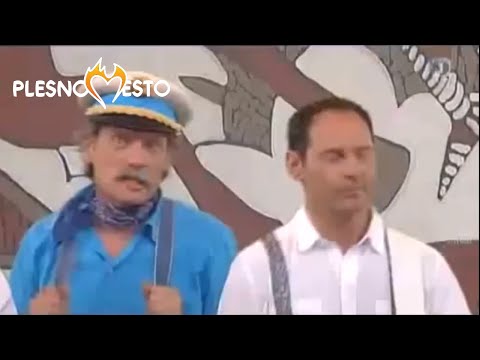 